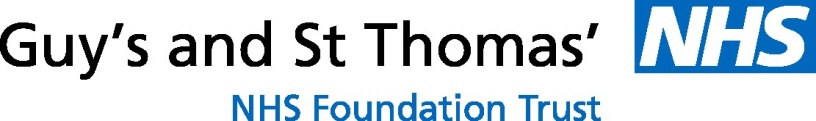 REFERRAL TO MS NURSING SERVICEDate:Referrer's Details:Name:………………………………………………………………………………….………..

Telephone NO:…………………………………………………………….………...
Position/Relationship to Patient:………………………………………………………………..
…………………………………………………………………………………………………..
Patient's Details:
Name:………………………………………………………………………………….………...

D.O.B.:……………………………………Ethnicity:..……………………………………….
Address:…………………………………………………………………………………………

…………………………………………………………………………………………………..
Post Code:……………………………………………………………………………………….
Telephone No:…………………………… No:…………………………………………

Hospital Consultant:……………………………………………………………………………..
Patient's Hospital NO:…………………………………………………………………………...
  GP Details:
GP Name:………………………………………………………………………………………

Practice Name:…………………………………………………………………………………

GP Address:…………………………………………………………………………………….
Date of Diagnosis:………………………Patient Aware:	Yes / NoCurrent Issues?…………………………………………………………………………………………………………………………………………………………………………………….…………………………………………………………………………………………………..

